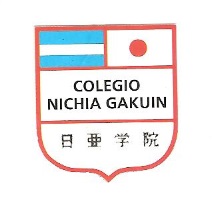 INSTITUTO PRIVADO ARGENTINO JAPONES EN BUENOS AIRES – NICHIA GAKUIN YATAY 261 - 1184 - BUENOS AIRES - ARGENTINA - T.E. 4983-0056 /72DATOS ADMINISTRATIVOSCiclo Lectivo 2017Apellido y nombre: …………………………………………………………………………....……     Grado/Sala/Curso (2016): ………….. División: ……….… Sección: ………………………….Métodos de pago (elegir una sola opción):             Transferencia bancaria                                                    Débito directo                                                        Depósito bancario Encargado / responsable de pago del arancel educativo:              Padre:                         Madre:                           Tutor legal:                          Otros: ……………………………………………………………………..Aclaración: ………………………………………………………………………………………………………………………………………………………………... ………………………………………………………………………………………………………………………………………………………………………………Por medio de la presente, autorizo al Instituto Privado Argentino Japonés en Buenos Aires (A-832) a debitar  de nuestra cuenta corriente / caja de ahorro cuyos datos se detallan a continuación,  el importe de los aranceles, correspondientes a las cuotas escolares del ciclo lectivo 2016, de los siguientes alumnos: Datos para realizar el Débito AutomáticoFecha de Notificado: ……… /………. /………Titular de la cuenta: …………………………………………………….D.N.I.: ………………………………             CUIT: …… -  ……………………………. -  …NOTA: El debito directo, se realiza en forma automática el TERCER DÍA HABIL de cada mes.                                Firma: ……………………                               Aclaración: ……………………………………………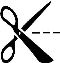 Nombre de la Cuenta:INSTITUTO PRIVADO ARGENTINO JAPONES EN BUENOS AIRESBanco:                                              Cuenta corriente en $                    CBU:                                                       CUIT:CREDICOOP                                    191-225-000273/1                            19102250 – 55022500027314                30-53458757-7Una vez realizada la operación, favor de dar aviso a la siguiente dirección:transferencias@nichiagakuin.edu.arIndicar:*Adjuntar comprobante*Nombre y Apellido del Alumno*Sección a la cual concurren*Concepto que abonanN°ApellidoNombreGrado / Sala/ CursoDivisiónSección1234Banco: CBU: 